Village Hall Cinema Presents“Stan and Ollie” (2018) starring Steve Coogan and John C Reilly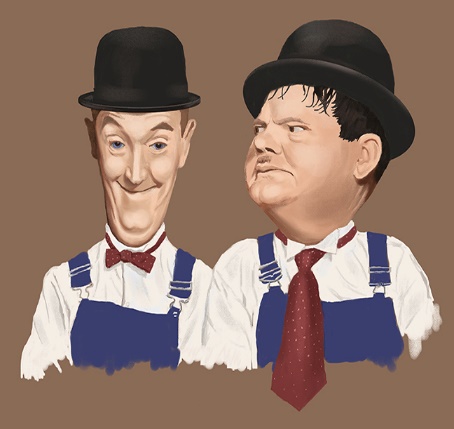 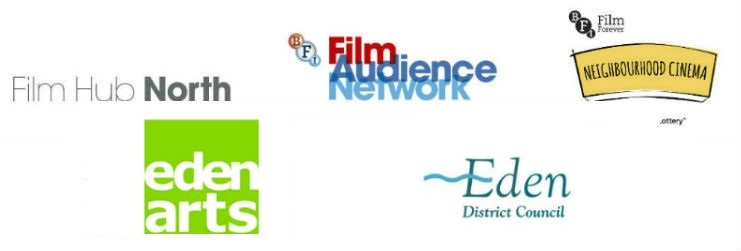 Village Hall Cinema Presents “Stan and Ollie” (2018) starring Steve Coogan and John C Reilly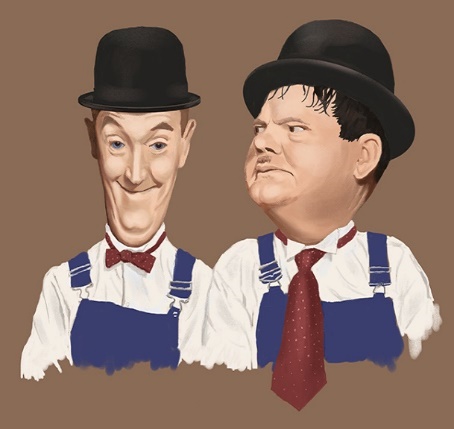 